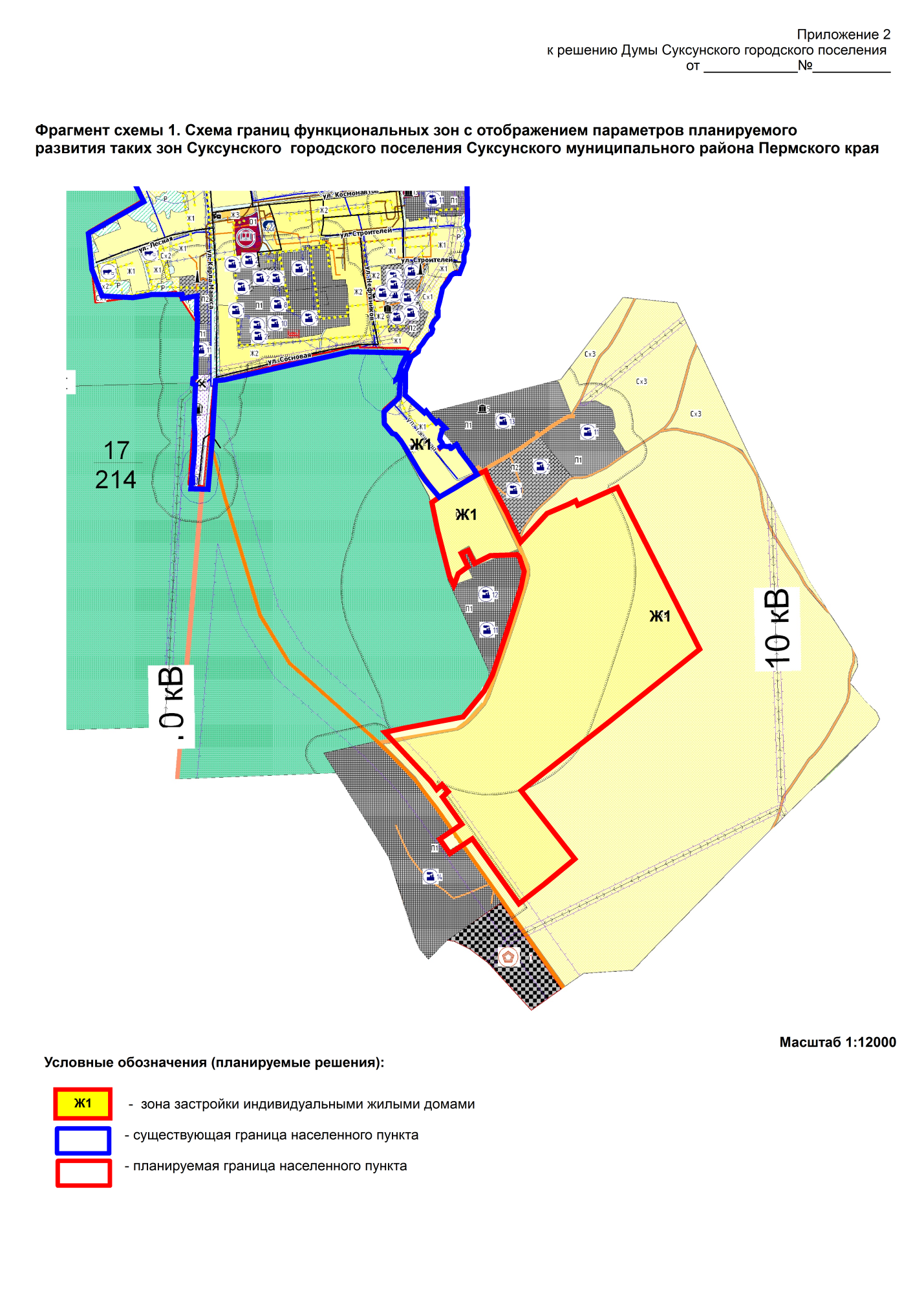 Обзорная схема местоположения изменяемых границ населенного пункта рп. Суксун Суксунского городского поселения на кадастровом плане территории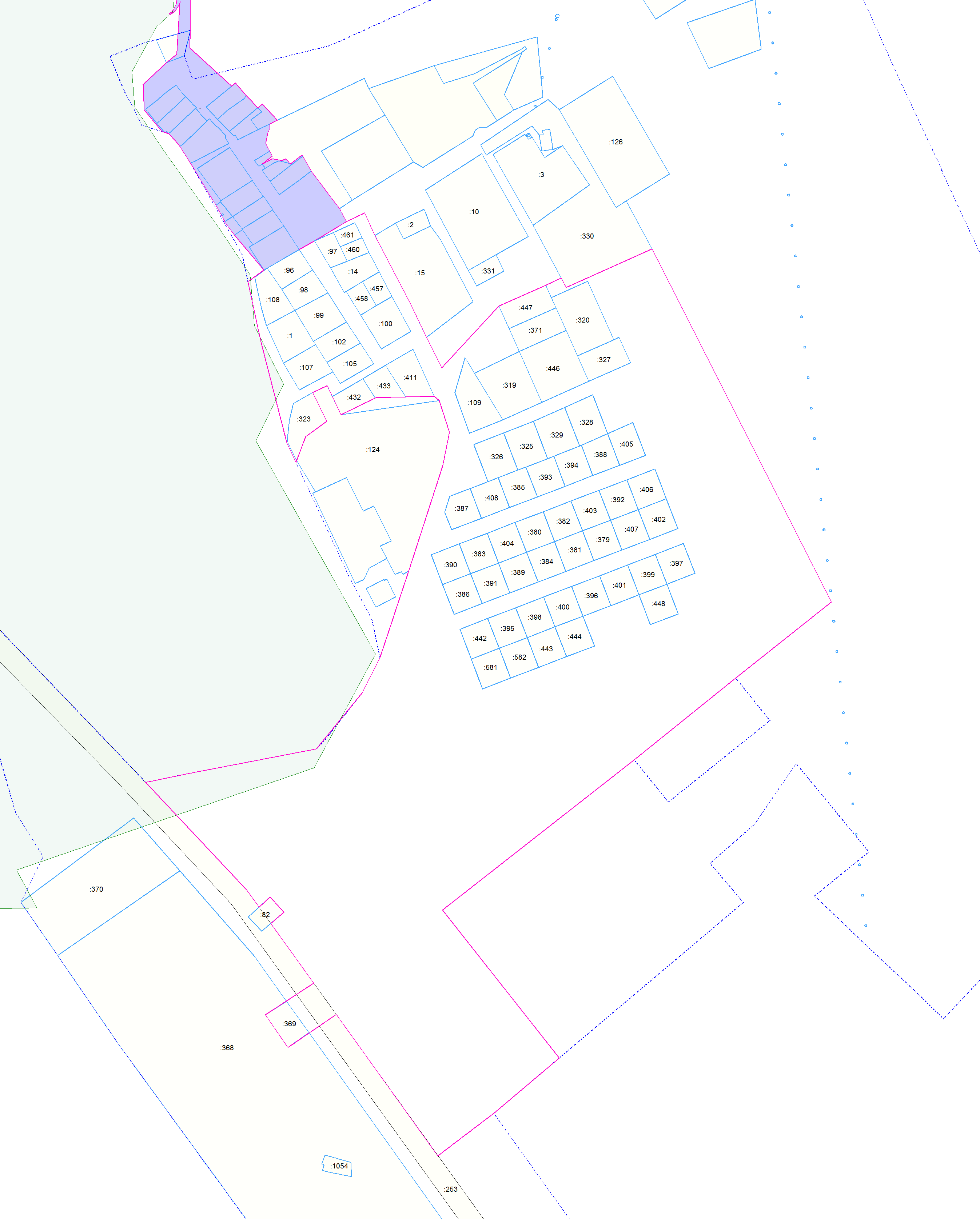 - схема местоположения изменяемых границ населенного пункта рп. Суксун. Площадь                включаемой в черту населенного пункта земель  42,9 га.